Bankrekeningnummer pensionstalling en rijlessen: 	NL61RABO0322121019Bankrekeningnummer ponykamp en boerderij :	NL 89RABO0317400010KVK: 0603898910 BTW NR: NL80235454592B01Manege de Barlo – Enterweg 2 – 7475 TK – Markelo – 06-15326891WWW.DEBARLO.NL  - INFO@DEBARLO.NL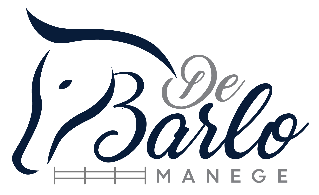 Prijslijst1-3-2022Prijslijst1-3-2022PaardrijdenPaardrijdenPaardrijdenPaardrijdenTartieven lessenTartieven lessenPrijsPrijsLosse les kinderenLosse les kinderen€   17,-€   17,-10-rittenkaart kinderen10-rittenkaart kinderen€ 140,-€ 140,-10-rittenkaart studenten ( vanaf 16 jaar)10-rittenkaart studenten ( vanaf 16 jaar)€ 150,-€ 150,-Losse les volwassenenLosse les volwassenen€   21,-€   21,-10-rittenkaart volwassenen10-rittenkaart volwassenen€ 170,-€ 170,-Priveles per 30 minutenPriveles per 30 minuten€   25,-€   25,-Buitenrit incl. begeleidingBuitenrit incl. begeleiding€   55,-€   55,-Buitenrit incl. begeleiding extra personen p.p.Buitenrit incl. begeleiding extra personen p.p.€   25,-€   25,-PensionstallingPensionstallingPensionstallingPensionstallingStalgeld per maandStalgeld per maandPrijsPrijsStalling pony kleiner dan 138 cmStalling pony kleiner dan 138 cm€ 235,-€ 235,-Stalling D-ponyStalling D-pony€ 255,-€ 255,-Stalling E-ponyStalling E-pony€ 280,-€ 280,-Stalling paardStalling paard€ 305,-€ 305,-Stalling trailerStalling trailer€   25,-€   25,-Pensionstalling per dagPensionstalling per dag€   25,-€   25,-Weidegang per dagWeidegang per dag€   15,-€   15,-DiversDiversDiversDiversPonykamp per weekPonykamp per week€ 425,-€ 425,-Kampeerboerderij per weekendKampeerboerderij per weekend€ 700,-€ 700,-Toeristenbelasting p.p.p.oToeristenbelasting p.p.p.o€      1,-€      1,-Huur huifkar (zelf trekkend voertuig regelen)Huur huifkar (zelf trekkend voertuig regelen)€    75,-€    75,-